CRONOGRAMA DE PLAZOSEl proceso de contratación de bienes se sujetará al siguiente Cronograma de Plazos:(*) Los plazos del proceso de contratación se computarán a partir del día siguiente hábil de la publicación en el SICOES.BANCO CENTRAL DE BOLIVIA________________________________________________________________________________________________APOYO NACIONAL A LA PRODUCCIÓN Y EMPLEOCÓDIGO BCB:  ANPE - C Nº 060/2023-1CDATOS DEL PROCESOS DE CONTRATACIÓNDATOS DEL PROCESOS DE CONTRATACIÓNDATOS DEL PROCESOS DE CONTRATACIÓNDATOS DEL PROCESOS DE CONTRATACIÓNDATOS DEL PROCESOS DE CONTRATACIÓNDATOS DEL PROCESOS DE CONTRATACIÓNDATOS DEL PROCESOS DE CONTRATACIÓNDATOS DEL PROCESOS DE CONTRATACIÓNDATOS DEL PROCESOS DE CONTRATACIÓNDATOS DEL PROCESOS DE CONTRATACIÓNDATOS DEL PROCESOS DE CONTRATACIÓNDATOS DEL PROCESOS DE CONTRATACIÓNDATOS DEL PROCESOS DE CONTRATACIÓNDATOS DEL PROCESOS DE CONTRATACIÓNDATOS DEL PROCESOS DE CONTRATACIÓNDATOS DEL PROCESOS DE CONTRATACIÓNDATOS DEL PROCESOS DE CONTRATACIÓNDATOS DEL PROCESOS DE CONTRATACIÓNDATOS DEL PROCESOS DE CONTRATACIÓNDATOS DEL PROCESOS DE CONTRATACIÓNDATOS DEL PROCESOS DE CONTRATACIÓNDATOS DEL PROCESOS DE CONTRATACIÓNDATOS DEL PROCESOS DE CONTRATACIÓNDATOS DEL PROCESOS DE CONTRATACIÓNDATOS DEL PROCESOS DE CONTRATACIÓNDATOS DEL PROCESOS DE CONTRATACIÓNDATOS DEL PROCESOS DE CONTRATACIÓNDATOS DEL PROCESOS DE CONTRATACIÓNDATOS DEL PROCESOS DE CONTRATACIÓNEntidad ConvocanteBanco Central de BoliviaBanco Central de BoliviaBanco Central de BoliviaBanco Central de BoliviaBanco Central de BoliviaBanco Central de BoliviaBanco Central de BoliviaBanco Central de BoliviaBanco Central de BoliviaBanco Central de BoliviaBanco Central de BoliviaBanco Central de BoliviaBanco Central de BoliviaBanco Central de BoliviaBanco Central de BoliviaBanco Central de BoliviaBanco Central de BoliviaBanco Central de BoliviaBanco Central de BoliviaBanco Central de BoliviaBanco Central de BoliviaBanco Central de BoliviaBanco Central de BoliviaBanco Central de BoliviaBanco Central de BoliviaBanco Central de BoliviaBanco Central de BoliviaModalidad de contrataciónApoyo Nacional a la Producción y Empleo - ANPEApoyo Nacional a la Producción y Empleo - ANPEApoyo Nacional a la Producción y Empleo - ANPEApoyo Nacional a la Producción y Empleo - ANPEApoyo Nacional a la Producción y Empleo - ANPEApoyo Nacional a la Producción y Empleo - ANPEApoyo Nacional a la Producción y Empleo - ANPEApoyo Nacional a la Producción y Empleo - ANPEApoyo Nacional a la Producción y Empleo - ANPEApoyo Nacional a la Producción y Empleo - ANPECódigo Interno que la Entidad utiliza para identificar el procesoCódigo Interno que la Entidad utiliza para identificar el procesoCódigo Interno que la Entidad utiliza para identificar el procesoCódigo Interno que la Entidad utiliza para identificar el procesoCódigo Interno que la Entidad utiliza para identificar el procesoCódigo Interno que la Entidad utiliza para identificar el procesoCódigo Interno que la Entidad utiliza para identificar el procesoCódigo Interno que la Entidad utiliza para identificar el procesoCódigo Interno que la Entidad utiliza para identificar el procesoANPE – C Nº 060/2023 – 1CANPE – C Nº 060/2023 – 1CANPE – C Nº 060/2023 – 1CANPE – C Nº 060/2023 – 1CANPE – C Nº 060/2023 – 1CANPE – C Nº 060/2023 – 1CANPE – C Nº 060/2023 – 1CANPE – C Nº 060/2023 – 1CModalidad de contrataciónApoyo Nacional a la Producción y Empleo - ANPEApoyo Nacional a la Producción y Empleo - ANPEApoyo Nacional a la Producción y Empleo - ANPEApoyo Nacional a la Producción y Empleo - ANPEApoyo Nacional a la Producción y Empleo - ANPEApoyo Nacional a la Producción y Empleo - ANPEApoyo Nacional a la Producción y Empleo - ANPEApoyo Nacional a la Producción y Empleo - ANPEApoyo Nacional a la Producción y Empleo - ANPEApoyo Nacional a la Producción y Empleo - ANPECódigo Interno que la Entidad utiliza para identificar el procesoCódigo Interno que la Entidad utiliza para identificar el procesoCódigo Interno que la Entidad utiliza para identificar el procesoCódigo Interno que la Entidad utiliza para identificar el procesoCódigo Interno que la Entidad utiliza para identificar el procesoCódigo Interno que la Entidad utiliza para identificar el procesoCódigo Interno que la Entidad utiliza para identificar el procesoCódigo Interno que la Entidad utiliza para identificar el procesoCódigo Interno que la Entidad utiliza para identificar el procesoANPE – C Nº 060/2023 – 1CANPE – C Nº 060/2023 – 1CANPE – C Nº 060/2023 – 1CANPE – C Nº 060/2023 – 1CANPE – C Nº 060/2023 – 1CANPE – C Nº 060/2023 – 1CANPE – C Nº 060/2023 – 1CANPE – C Nº 060/2023 – 1CCUCE23-0951-000--1-1Gestión2023Objeto de la contrataciónPROVISION DE EQUIPOS DE MONITOREO DE HIGIENE OCUPACIONAL PARA EL BCBPROVISION DE EQUIPOS DE MONITOREO DE HIGIENE OCUPACIONAL PARA EL BCBPROVISION DE EQUIPOS DE MONITOREO DE HIGIENE OCUPACIONAL PARA EL BCBPROVISION DE EQUIPOS DE MONITOREO DE HIGIENE OCUPACIONAL PARA EL BCBPROVISION DE EQUIPOS DE MONITOREO DE HIGIENE OCUPACIONAL PARA EL BCBPROVISION DE EQUIPOS DE MONITOREO DE HIGIENE OCUPACIONAL PARA EL BCBPROVISION DE EQUIPOS DE MONITOREO DE HIGIENE OCUPACIONAL PARA EL BCBPROVISION DE EQUIPOS DE MONITOREO DE HIGIENE OCUPACIONAL PARA EL BCBPROVISION DE EQUIPOS DE MONITOREO DE HIGIENE OCUPACIONAL PARA EL BCBPROVISION DE EQUIPOS DE MONITOREO DE HIGIENE OCUPACIONAL PARA EL BCBPROVISION DE EQUIPOS DE MONITOREO DE HIGIENE OCUPACIONAL PARA EL BCBPROVISION DE EQUIPOS DE MONITOREO DE HIGIENE OCUPACIONAL PARA EL BCBPROVISION DE EQUIPOS DE MONITOREO DE HIGIENE OCUPACIONAL PARA EL BCBPROVISION DE EQUIPOS DE MONITOREO DE HIGIENE OCUPACIONAL PARA EL BCBPROVISION DE EQUIPOS DE MONITOREO DE HIGIENE OCUPACIONAL PARA EL BCBPROVISION DE EQUIPOS DE MONITOREO DE HIGIENE OCUPACIONAL PARA EL BCBPROVISION DE EQUIPOS DE MONITOREO DE HIGIENE OCUPACIONAL PARA EL BCBPROVISION DE EQUIPOS DE MONITOREO DE HIGIENE OCUPACIONAL PARA EL BCBPROVISION DE EQUIPOS DE MONITOREO DE HIGIENE OCUPACIONAL PARA EL BCBPROVISION DE EQUIPOS DE MONITOREO DE HIGIENE OCUPACIONAL PARA EL BCBPROVISION DE EQUIPOS DE MONITOREO DE HIGIENE OCUPACIONAL PARA EL BCBPROVISION DE EQUIPOS DE MONITOREO DE HIGIENE OCUPACIONAL PARA EL BCBPROVISION DE EQUIPOS DE MONITOREO DE HIGIENE OCUPACIONAL PARA EL BCBMétodo de Selección y AdjudicaciónXPrecio Evaluado más BajoPrecio Evaluado más BajoPrecio Evaluado más BajoPrecio Evaluado más BajoPrecio Evaluado más BajoPrecio Evaluado más BajoPrecio Evaluado más BajoPrecio Evaluado más BajoCalidad Propuesta Técnica y CostoCalidad Propuesta Técnica y CostoCalidad Propuesta Técnica y CostoCalidad Propuesta Técnica y CostoCalidad Propuesta Técnica y CostoCalidad Propuesta Técnica y CostoCalidad Propuesta Técnica y CostoCalidad Propuesta Técnica y CostoCalidad Propuesta Técnica y CostoCalidad Propuesta Técnica y CostoMétodo de Selección y AdjudicaciónMétodo de Selección y AdjudicaciónCalidadCalidadCalidadCalidadCalidadCalidadForma de AdjudicaciónXPor el TotalPor el TotalPor ÍtemsPor ÍtemsPor ÍtemsPor ÍtemsPor ÍtemsPor ÍtemsPor ÍtemsPor LotesPor LotesPor LotesPor LotesPor LotesPor LotesPrecio ReferencialTOTAL Bs87.776,00(Ítem 1: Bs9.131,00; Ítem 2: Bs55.230,00; Ítem 3: Bs23.415,00)TOTAL Bs87.776,00(Ítem 1: Bs9.131,00; Ítem 2: Bs55.230,00; Ítem 3: Bs23.415,00)TOTAL Bs87.776,00(Ítem 1: Bs9.131,00; Ítem 2: Bs55.230,00; Ítem 3: Bs23.415,00)TOTAL Bs87.776,00(Ítem 1: Bs9.131,00; Ítem 2: Bs55.230,00; Ítem 3: Bs23.415,00)TOTAL Bs87.776,00(Ítem 1: Bs9.131,00; Ítem 2: Bs55.230,00; Ítem 3: Bs23.415,00)TOTAL Bs87.776,00(Ítem 1: Bs9.131,00; Ítem 2: Bs55.230,00; Ítem 3: Bs23.415,00)TOTAL Bs87.776,00(Ítem 1: Bs9.131,00; Ítem 2: Bs55.230,00; Ítem 3: Bs23.415,00)TOTAL Bs87.776,00(Ítem 1: Bs9.131,00; Ítem 2: Bs55.230,00; Ítem 3: Bs23.415,00)TOTAL Bs87.776,00(Ítem 1: Bs9.131,00; Ítem 2: Bs55.230,00; Ítem 3: Bs23.415,00)TOTAL Bs87.776,00(Ítem 1: Bs9.131,00; Ítem 2: Bs55.230,00; Ítem 3: Bs23.415,00)TOTAL Bs87.776,00(Ítem 1: Bs9.131,00; Ítem 2: Bs55.230,00; Ítem 3: Bs23.415,00)TOTAL Bs87.776,00(Ítem 1: Bs9.131,00; Ítem 2: Bs55.230,00; Ítem 3: Bs23.415,00)TOTAL Bs87.776,00(Ítem 1: Bs9.131,00; Ítem 2: Bs55.230,00; Ítem 3: Bs23.415,00)TOTAL Bs87.776,00(Ítem 1: Bs9.131,00; Ítem 2: Bs55.230,00; Ítem 3: Bs23.415,00)TOTAL Bs87.776,00(Ítem 1: Bs9.131,00; Ítem 2: Bs55.230,00; Ítem 3: Bs23.415,00)TOTAL Bs87.776,00(Ítem 1: Bs9.131,00; Ítem 2: Bs55.230,00; Ítem 3: Bs23.415,00)TOTAL Bs87.776,00(Ítem 1: Bs9.131,00; Ítem 2: Bs55.230,00; Ítem 3: Bs23.415,00)TOTAL Bs87.776,00(Ítem 1: Bs9.131,00; Ítem 2: Bs55.230,00; Ítem 3: Bs23.415,00)TOTAL Bs87.776,00(Ítem 1: Bs9.131,00; Ítem 2: Bs55.230,00; Ítem 3: Bs23.415,00)TOTAL Bs87.776,00(Ítem 1: Bs9.131,00; Ítem 2: Bs55.230,00; Ítem 3: Bs23.415,00)TOTAL Bs87.776,00(Ítem 1: Bs9.131,00; Ítem 2: Bs55.230,00; Ítem 3: Bs23.415,00)TOTAL Bs87.776,00(Ítem 1: Bs9.131,00; Ítem 2: Bs55.230,00; Ítem 3: Bs23.415,00)TOTAL Bs87.776,00(Ítem 1: Bs9.131,00; Ítem 2: Bs55.230,00; Ítem 3: Bs23.415,00)La contratación se formalizará medianteXContratoContratoContratoOrden de Compra Orden de Compra Orden de Compra Orden de Compra Orden de Compra Orden de Compra Orden de Compra Orden de Compra Orden de Compra Orden de Compra Orden de Compra Orden de Compra Orden de Compra Orden de Compra Orden de Compra Orden de Compra Orden de Compra Plazo previsto para la entrega de bienesCincuenta (50) días calendario a partir del siguiente día hábil de la firma del Contrato; si el último día del plazo fuera un día no hábil (sábado, domingo o feriado) éste será trasladado al día inmediato hábil.Cincuenta (50) días calendario a partir del siguiente día hábil de la firma del Contrato; si el último día del plazo fuera un día no hábil (sábado, domingo o feriado) éste será trasladado al día inmediato hábil.Cincuenta (50) días calendario a partir del siguiente día hábil de la firma del Contrato; si el último día del plazo fuera un día no hábil (sábado, domingo o feriado) éste será trasladado al día inmediato hábil.Cincuenta (50) días calendario a partir del siguiente día hábil de la firma del Contrato; si el último día del plazo fuera un día no hábil (sábado, domingo o feriado) éste será trasladado al día inmediato hábil.Cincuenta (50) días calendario a partir del siguiente día hábil de la firma del Contrato; si el último día del plazo fuera un día no hábil (sábado, domingo o feriado) éste será trasladado al día inmediato hábil.Cincuenta (50) días calendario a partir del siguiente día hábil de la firma del Contrato; si el último día del plazo fuera un día no hábil (sábado, domingo o feriado) éste será trasladado al día inmediato hábil.Cincuenta (50) días calendario a partir del siguiente día hábil de la firma del Contrato; si el último día del plazo fuera un día no hábil (sábado, domingo o feriado) éste será trasladado al día inmediato hábil.Cincuenta (50) días calendario a partir del siguiente día hábil de la firma del Contrato; si el último día del plazo fuera un día no hábil (sábado, domingo o feriado) éste será trasladado al día inmediato hábil.Cincuenta (50) días calendario a partir del siguiente día hábil de la firma del Contrato; si el último día del plazo fuera un día no hábil (sábado, domingo o feriado) éste será trasladado al día inmediato hábil.Cincuenta (50) días calendario a partir del siguiente día hábil de la firma del Contrato; si el último día del plazo fuera un día no hábil (sábado, domingo o feriado) éste será trasladado al día inmediato hábil.Cincuenta (50) días calendario a partir del siguiente día hábil de la firma del Contrato; si el último día del plazo fuera un día no hábil (sábado, domingo o feriado) éste será trasladado al día inmediato hábil.Cincuenta (50) días calendario a partir del siguiente día hábil de la firma del Contrato; si el último día del plazo fuera un día no hábil (sábado, domingo o feriado) éste será trasladado al día inmediato hábil.Cincuenta (50) días calendario a partir del siguiente día hábil de la firma del Contrato; si el último día del plazo fuera un día no hábil (sábado, domingo o feriado) éste será trasladado al día inmediato hábil.Cincuenta (50) días calendario a partir del siguiente día hábil de la firma del Contrato; si el último día del plazo fuera un día no hábil (sábado, domingo o feriado) éste será trasladado al día inmediato hábil.Cincuenta (50) días calendario a partir del siguiente día hábil de la firma del Contrato; si el último día del plazo fuera un día no hábil (sábado, domingo o feriado) éste será trasladado al día inmediato hábil.Cincuenta (50) días calendario a partir del siguiente día hábil de la firma del Contrato; si el último día del plazo fuera un día no hábil (sábado, domingo o feriado) éste será trasladado al día inmediato hábil.Cincuenta (50) días calendario a partir del siguiente día hábil de la firma del Contrato; si el último día del plazo fuera un día no hábil (sábado, domingo o feriado) éste será trasladado al día inmediato hábil.Cincuenta (50) días calendario a partir del siguiente día hábil de la firma del Contrato; si el último día del plazo fuera un día no hábil (sábado, domingo o feriado) éste será trasladado al día inmediato hábil.Cincuenta (50) días calendario a partir del siguiente día hábil de la firma del Contrato; si el último día del plazo fuera un día no hábil (sábado, domingo o feriado) éste será trasladado al día inmediato hábil.Cincuenta (50) días calendario a partir del siguiente día hábil de la firma del Contrato; si el último día del plazo fuera un día no hábil (sábado, domingo o feriado) éste será trasladado al día inmediato hábil.Cincuenta (50) días calendario a partir del siguiente día hábil de la firma del Contrato; si el último día del plazo fuera un día no hábil (sábado, domingo o feriado) éste será trasladado al día inmediato hábil.Cincuenta (50) días calendario a partir del siguiente día hábil de la firma del Contrato; si el último día del plazo fuera un día no hábil (sábado, domingo o feriado) éste será trasladado al día inmediato hábil.Cincuenta (50) días calendario a partir del siguiente día hábil de la firma del Contrato; si el último día del plazo fuera un día no hábil (sábado, domingo o feriado) éste será trasladado al día inmediato hábil.Señalar con que presupuesto se inicia el proceso de contratación del bienXPresupuesto de la gestión en cursoPresupuesto de la gestión en cursoPresupuesto de la gestión en cursoPresupuesto de la gestión en cursoPresupuesto de la gestión en cursoPresupuesto de la gestión en cursoPresupuesto de la gestión en cursoPresupuesto de la gestión en cursoPresupuesto de la gestión en cursoPresupuesto de la gestión en cursoSeñalar con que presupuesto se inicia el proceso de contratación del bienSeñalar con que presupuesto se inicia el proceso de contratación del bienPresupuesto de la próxima gestión para bienes recurrentes (el proceso llegará hasta la adjudicación y la suscripción del Contrato está sujeta a la aprobación del presupuesto de la siguiente gestión)Presupuesto de la próxima gestión para bienes recurrentes (el proceso llegará hasta la adjudicación y la suscripción del Contrato está sujeta a la aprobación del presupuesto de la siguiente gestión)Presupuesto de la próxima gestión para bienes recurrentes (el proceso llegará hasta la adjudicación y la suscripción del Contrato está sujeta a la aprobación del presupuesto de la siguiente gestión)Presupuesto de la próxima gestión para bienes recurrentes (el proceso llegará hasta la adjudicación y la suscripción del Contrato está sujeta a la aprobación del presupuesto de la siguiente gestión)Presupuesto de la próxima gestión para bienes recurrentes (el proceso llegará hasta la adjudicación y la suscripción del Contrato está sujeta a la aprobación del presupuesto de la siguiente gestión)Presupuesto de la próxima gestión para bienes recurrentes (el proceso llegará hasta la adjudicación y la suscripción del Contrato está sujeta a la aprobación del presupuesto de la siguiente gestión)Presupuesto de la próxima gestión para bienes recurrentes (el proceso llegará hasta la adjudicación y la suscripción del Contrato está sujeta a la aprobación del presupuesto de la siguiente gestión)Presupuesto de la próxima gestión para bienes recurrentes (el proceso llegará hasta la adjudicación y la suscripción del Contrato está sujeta a la aprobación del presupuesto de la siguiente gestión)Presupuesto de la próxima gestión para bienes recurrentes (el proceso llegará hasta la adjudicación y la suscripción del Contrato está sujeta a la aprobación del presupuesto de la siguiente gestión)Señalar con que presupuesto se inicia el proceso de contratación del bienPresupuesto de la próxima gestión para bienes recurrentes (el proceso llegará hasta la adjudicación y la suscripción del Contrato está sujeta a la aprobación del presupuesto de la siguiente gestión)Presupuesto de la próxima gestión para bienes recurrentes (el proceso llegará hasta la adjudicación y la suscripción del Contrato está sujeta a la aprobación del presupuesto de la siguiente gestión)Presupuesto de la próxima gestión para bienes recurrentes (el proceso llegará hasta la adjudicación y la suscripción del Contrato está sujeta a la aprobación del presupuesto de la siguiente gestión)Presupuesto de la próxima gestión para bienes recurrentes (el proceso llegará hasta la adjudicación y la suscripción del Contrato está sujeta a la aprobación del presupuesto de la siguiente gestión)Presupuesto de la próxima gestión para bienes recurrentes (el proceso llegará hasta la adjudicación y la suscripción del Contrato está sujeta a la aprobación del presupuesto de la siguiente gestión)Presupuesto de la próxima gestión para bienes recurrentes (el proceso llegará hasta la adjudicación y la suscripción del Contrato está sujeta a la aprobación del presupuesto de la siguiente gestión)Presupuesto de la próxima gestión para bienes recurrentes (el proceso llegará hasta la adjudicación y la suscripción del Contrato está sujeta a la aprobación del presupuesto de la siguiente gestión)Presupuesto de la próxima gestión para bienes recurrentes (el proceso llegará hasta la adjudicación y la suscripción del Contrato está sujeta a la aprobación del presupuesto de la siguiente gestión)Presupuesto de la próxima gestión para bienes recurrentes (el proceso llegará hasta la adjudicación y la suscripción del Contrato está sujeta a la aprobación del presupuesto de la siguiente gestión)Señalar con que presupuesto se inicia el proceso de contratación del bienPresupuesto de la próxima gestión (el proceso se iniciará una vez publicada la Ley del Presupuesto General del Estado de la siguiente gestión)Presupuesto de la próxima gestión (el proceso se iniciará una vez publicada la Ley del Presupuesto General del Estado de la siguiente gestión)Presupuesto de la próxima gestión (el proceso se iniciará una vez publicada la Ley del Presupuesto General del Estado de la siguiente gestión)Presupuesto de la próxima gestión (el proceso se iniciará una vez publicada la Ley del Presupuesto General del Estado de la siguiente gestión)Presupuesto de la próxima gestión (el proceso se iniciará una vez publicada la Ley del Presupuesto General del Estado de la siguiente gestión)Presupuesto de la próxima gestión (el proceso se iniciará una vez publicada la Ley del Presupuesto General del Estado de la siguiente gestión)Presupuesto de la próxima gestión (el proceso se iniciará una vez publicada la Ley del Presupuesto General del Estado de la siguiente gestión)Presupuesto de la próxima gestión (el proceso se iniciará una vez publicada la Ley del Presupuesto General del Estado de la siguiente gestión)Presupuesto de la próxima gestión (el proceso se iniciará una vez publicada la Ley del Presupuesto General del Estado de la siguiente gestión)Señalar con que presupuesto se inicia el proceso de contratación del bienPresupuesto de la próxima gestión (el proceso se iniciará una vez publicada la Ley del Presupuesto General del Estado de la siguiente gestión)Presupuesto de la próxima gestión (el proceso se iniciará una vez publicada la Ley del Presupuesto General del Estado de la siguiente gestión)Presupuesto de la próxima gestión (el proceso se iniciará una vez publicada la Ley del Presupuesto General del Estado de la siguiente gestión)Presupuesto de la próxima gestión (el proceso se iniciará una vez publicada la Ley del Presupuesto General del Estado de la siguiente gestión)Presupuesto de la próxima gestión (el proceso se iniciará una vez publicada la Ley del Presupuesto General del Estado de la siguiente gestión)Presupuesto de la próxima gestión (el proceso se iniciará una vez publicada la Ley del Presupuesto General del Estado de la siguiente gestión)Presupuesto de la próxima gestión (el proceso se iniciará una vez publicada la Ley del Presupuesto General del Estado de la siguiente gestión)Presupuesto de la próxima gestión (el proceso se iniciará una vez publicada la Ley del Presupuesto General del Estado de la siguiente gestión)Presupuesto de la próxima gestión (el proceso se iniciará una vez publicada la Ley del Presupuesto General del Estado de la siguiente gestión)Organismos Financiadores#Nombre del Organismo Financiador(de acuerdo al clasificador vigente)Nombre del Organismo Financiador(de acuerdo al clasificador vigente)Nombre del Organismo Financiador(de acuerdo al clasificador vigente)Nombre del Organismo Financiador(de acuerdo al clasificador vigente)Nombre del Organismo Financiador(de acuerdo al clasificador vigente)Nombre del Organismo Financiador(de acuerdo al clasificador vigente)Nombre del Organismo Financiador(de acuerdo al clasificador vigente)Nombre del Organismo Financiador(de acuerdo al clasificador vigente)Nombre del Organismo Financiador(de acuerdo al clasificador vigente)Nombre del Organismo Financiador(de acuerdo al clasificador vigente)Nombre del Organismo Financiador(de acuerdo al clasificador vigente)Nombre del Organismo Financiador(de acuerdo al clasificador vigente)% de Financiamiento% de Financiamiento% de FinanciamientoOrganismos Financiadores#Nombre del Organismo Financiador(de acuerdo al clasificador vigente)Nombre del Organismo Financiador(de acuerdo al clasificador vigente)Nombre del Organismo Financiador(de acuerdo al clasificador vigente)Nombre del Organismo Financiador(de acuerdo al clasificador vigente)Nombre del Organismo Financiador(de acuerdo al clasificador vigente)Nombre del Organismo Financiador(de acuerdo al clasificador vigente)Nombre del Organismo Financiador(de acuerdo al clasificador vigente)Nombre del Organismo Financiador(de acuerdo al clasificador vigente)Nombre del Organismo Financiador(de acuerdo al clasificador vigente)Nombre del Organismo Financiador(de acuerdo al clasificador vigente)Nombre del Organismo Financiador(de acuerdo al clasificador vigente)Nombre del Organismo Financiador(de acuerdo al clasificador vigente)% de Financiamiento% de Financiamiento% de FinanciamientoOrganismos Financiadores1Recursos Propios del BCBRecursos Propios del BCBRecursos Propios del BCBRecursos Propios del BCBRecursos Propios del BCBRecursos Propios del BCBRecursos Propios del BCBRecursos Propios del BCBRecursos Propios del BCBRecursos Propios del BCBRecursos Propios del BCBRecursos Propios del BCB100100100INFORMACIÓN DEL DOCUMENTO BASE DE CONTRATACIÓN (DBC). Los interesados podrán recabar el Documento Base de Contratación (DBC) en el sitio Web del SICOES y obtener información de la entidad de acuerdo con los siguientes datos:INFORMACIÓN DEL DOCUMENTO BASE DE CONTRATACIÓN (DBC). Los interesados podrán recabar el Documento Base de Contratación (DBC) en el sitio Web del SICOES y obtener información de la entidad de acuerdo con los siguientes datos:INFORMACIÓN DEL DOCUMENTO BASE DE CONTRATACIÓN (DBC). Los interesados podrán recabar el Documento Base de Contratación (DBC) en el sitio Web del SICOES y obtener información de la entidad de acuerdo con los siguientes datos:INFORMACIÓN DEL DOCUMENTO BASE DE CONTRATACIÓN (DBC). Los interesados podrán recabar el Documento Base de Contratación (DBC) en el sitio Web del SICOES y obtener información de la entidad de acuerdo con los siguientes datos:INFORMACIÓN DEL DOCUMENTO BASE DE CONTRATACIÓN (DBC). Los interesados podrán recabar el Documento Base de Contratación (DBC) en el sitio Web del SICOES y obtener información de la entidad de acuerdo con los siguientes datos:INFORMACIÓN DEL DOCUMENTO BASE DE CONTRATACIÓN (DBC). Los interesados podrán recabar el Documento Base de Contratación (DBC) en el sitio Web del SICOES y obtener información de la entidad de acuerdo con los siguientes datos:INFORMACIÓN DEL DOCUMENTO BASE DE CONTRATACIÓN (DBC). Los interesados podrán recabar el Documento Base de Contratación (DBC) en el sitio Web del SICOES y obtener información de la entidad de acuerdo con los siguientes datos:INFORMACIÓN DEL DOCUMENTO BASE DE CONTRATACIÓN (DBC). Los interesados podrán recabar el Documento Base de Contratación (DBC) en el sitio Web del SICOES y obtener información de la entidad de acuerdo con los siguientes datos:INFORMACIÓN DEL DOCUMENTO BASE DE CONTRATACIÓN (DBC). Los interesados podrán recabar el Documento Base de Contratación (DBC) en el sitio Web del SICOES y obtener información de la entidad de acuerdo con los siguientes datos:INFORMACIÓN DEL DOCUMENTO BASE DE CONTRATACIÓN (DBC). Los interesados podrán recabar el Documento Base de Contratación (DBC) en el sitio Web del SICOES y obtener información de la entidad de acuerdo con los siguientes datos:INFORMACIÓN DEL DOCUMENTO BASE DE CONTRATACIÓN (DBC). Los interesados podrán recabar el Documento Base de Contratación (DBC) en el sitio Web del SICOES y obtener información de la entidad de acuerdo con los siguientes datos:INFORMACIÓN DEL DOCUMENTO BASE DE CONTRATACIÓN (DBC). Los interesados podrán recabar el Documento Base de Contratación (DBC) en el sitio Web del SICOES y obtener información de la entidad de acuerdo con los siguientes datos:INFORMACIÓN DEL DOCUMENTO BASE DE CONTRATACIÓN (DBC). Los interesados podrán recabar el Documento Base de Contratación (DBC) en el sitio Web del SICOES y obtener información de la entidad de acuerdo con los siguientes datos:INFORMACIÓN DEL DOCUMENTO BASE DE CONTRATACIÓN (DBC). Los interesados podrán recabar el Documento Base de Contratación (DBC) en el sitio Web del SICOES y obtener información de la entidad de acuerdo con los siguientes datos:INFORMACIÓN DEL DOCUMENTO BASE DE CONTRATACIÓN (DBC). Los interesados podrán recabar el Documento Base de Contratación (DBC) en el sitio Web del SICOES y obtener información de la entidad de acuerdo con los siguientes datos:INFORMACIÓN DEL DOCUMENTO BASE DE CONTRATACIÓN (DBC). Los interesados podrán recabar el Documento Base de Contratación (DBC) en el sitio Web del SICOES y obtener información de la entidad de acuerdo con los siguientes datos:INFORMACIÓN DEL DOCUMENTO BASE DE CONTRATACIÓN (DBC). Los interesados podrán recabar el Documento Base de Contratación (DBC) en el sitio Web del SICOES y obtener información de la entidad de acuerdo con los siguientes datos:INFORMACIÓN DEL DOCUMENTO BASE DE CONTRATACIÓN (DBC). Los interesados podrán recabar el Documento Base de Contratación (DBC) en el sitio Web del SICOES y obtener información de la entidad de acuerdo con los siguientes datos:INFORMACIÓN DEL DOCUMENTO BASE DE CONTRATACIÓN (DBC). Los interesados podrán recabar el Documento Base de Contratación (DBC) en el sitio Web del SICOES y obtener información de la entidad de acuerdo con los siguientes datos:Domicilio de la Entidad ConvocanteDomicilio de la Entidad ConvocanteEdificio Principal del Banco Central de Bolivia, calle Ayacucho esquina Mercado. La Paz - BoliviaEdificio Principal del Banco Central de Bolivia, calle Ayacucho esquina Mercado. La Paz - BoliviaEdificio Principal del Banco Central de Bolivia, calle Ayacucho esquina Mercado. La Paz - BoliviaEdificio Principal del Banco Central de Bolivia, calle Ayacucho esquina Mercado. La Paz - BoliviaEdificio Principal del Banco Central de Bolivia, calle Ayacucho esquina Mercado. La Paz - BoliviaEdificio Principal del Banco Central de Bolivia, calle Ayacucho esquina Mercado. La Paz - BoliviaEdificio Principal del Banco Central de Bolivia, calle Ayacucho esquina Mercado. La Paz - BoliviaEdificio Principal del Banco Central de Bolivia, calle Ayacucho esquina Mercado. La Paz - BoliviaHorario de Atención de la EntidadHorario de Atención de la EntidadHorario de Atención de la EntidadHorario de Atención de la EntidadHorario de Atención de la EntidadHorario de Atención de la EntidadHorario de Atención de la Entidad08:00 a 16:00Nombre CompletoNombre CompletoNombre CompletoCargoCargoCargoCargoCargoDependenciaDependenciaDependenciaDependenciaDependenciaDependenciaEncargado de atender consultasAdministrativas:Encargado de atender consultasAdministrativas:Encargado de atender consultasAdministrativas:Claudia Chura CruzClaudia Chura CruzProfesional en Compras y ContratacionesProfesional en Compras y ContratacionesProfesional en Compras y ContratacionesProfesional en Compras y ContratacionesProfesional en Compras y ContratacionesDepartamento de Compras y ContratacionesDepartamento de Compras y ContratacionesDepartamento de Compras y ContratacionesDepartamento de Compras y ContratacionesDepartamento de Compras y ContratacionesDepartamento de Compras y ContratacionesTécnicas:Técnicas:Técnicas:Brandon Rojas FerrufinoBrandon Rojas FerrufinoAnalista de Seguridad Laboral y AmbientalAnalista de Seguridad Laboral y AmbientalAnalista de Seguridad Laboral y AmbientalAnalista de Seguridad Laboral y AmbientalAnalista de Seguridad Laboral y AmbientalDepartamento de Bienes y ServiciosDepartamento de Bienes y ServiciosDepartamento de Bienes y ServiciosDepartamento de Bienes y ServiciosDepartamento de Bienes y ServiciosDepartamento de Bienes y ServiciosTeléfonoTeléfonoTeléfono2409090 Internos:4727 (Consultas Administrativas)4571 (Consultas Técnicas)2409090 Internos:4727 (Consultas Administrativas)4571 (Consultas Técnicas)2409090 Internos:4727 (Consultas Administrativas)4571 (Consultas Técnicas)2409090 Internos:4727 (Consultas Administrativas)4571 (Consultas Técnicas)Fax2664790Correo ElectrónicoCorreo ElectrónicoCorreo ElectrónicoCorreo Electrónicocchura@bcb.gob.bo(Consultas Administrativas)brojas@bcb.gob.bo(Consultas Técnicas)cchura@bcb.gob.bo(Consultas Administrativas)brojas@bcb.gob.bo(Consultas Técnicas)cchura@bcb.gob.bo(Consultas Administrativas)brojas@bcb.gob.bo(Consultas Técnicas)cchura@bcb.gob.bo(Consultas Administrativas)brojas@bcb.gob.bo(Consultas Técnicas)cchura@bcb.gob.bo(Consultas Administrativas)brojas@bcb.gob.bo(Consultas Técnicas)De acuerdo con lo establecido en el Artículo 47 de las NB-SABS, los siguientes plazos son de cumplimiento obligatorio:  Presentación de propuestas:Para contrataciones hasta Bs200.000.- (DOSCIENTOS MIL 00/100 BOLIVIANOS), plazo mínimo cuatro (4) días hábiles;Para contrataciones mayores a Bs200.000.- (DOSCIENTOS MIL 00/100 BOLIVIANOS) hasta Bs1.000.000.- (UN MILLÓN 00/100 BOLIVIANOS), plazo mínimo ocho (8) días hábiles.      Ambos computables a partir del día siguiente hábil de la publicación de la convocatoria en el SICOES;Presentación de documentos para la formalización de la contratación, plazo de entrega de documentos no menor a cuatro (4) días hábiles);Plazo para la presentación del Recurso Administrativo de Impugnación a la Resolución de Adjudicación o de Declaratoria Desierta, en contrataciones mayores a Bs200.000.- (DOSCIENTOS MIL 00/100 BOLIVIANOS) hasta Bs1.000.000.- (UN MILLÓN 00/100 BOLIVIANOS) (en cuyo caso el cronograma deberá considerar tres (3) días hábiles computables a partir del día siguiente hábil de la notificación de la Resolución Impugnable).El incumplimiento a los plazos señalados será considerado como inobservancia a la normativaACTIVIDADACTIVIDADFECHAFECHAFECHAFECHAFECHAFECHAFECHAHORAHORAHORAHORAHORALUGAR Y DIRECCIÓNLUGAR Y DIRECCIÓNLUGAR Y DIRECCIÓN1Publicación del DBC en el SICOES (*)DíaMesAño1Publicación del DBC en el SICOES (*)220920232Inspección previa (No es obligatoria)DíaMesAñoHoraMin.2Inspección previa (No es obligatoria)------------3Consultas Escritas (No es obligatoria)DíaMesAño3Consultas Escritas (No es obligatoria)---------4Reunión Informativa de aclaración (No es obligatoria) DíaMesAñoHoraMin.4Reunión Informativa de aclaración (No es obligatoria) ------------5Presentación PropuestasDíaMesAñoHoraMin.5Presentación Propuestas290920231000En FORMA ELECTRÓNICA, a través de la Plataforma RUPE, de acuerdo con lo establecido en el presente DBC.6Inicio de Subasta ElectrónicaDíaMesAñoHoraMin.6Inicio de Subasta Electrónica2909202310107Cierre preliminar de Subasta ElectrónicaDíaMesAñoHoraMin.7Cierre preliminar de Subasta Electrónica2909202311108Apertura de Propuestas (fecha límite)DíaMesAñoHoraMin.8Apertura de Propuestas (fecha límite)290920231121Piso 7, Dpto. de Compras y Contrataciones del edificio principal del BCB o ingresar al siguiente enlace a través de la plataforma zoom: https://bcb-gob-bo.zoom.us/j/84015392714?pwd=NWZLOHYwNGdQWVo5NDl5Y1FKeUV2dz09ID de reunión: 840 1539 2714Código de acceso: 9727768Apertura de Propuestas (fecha límite)290920231121Piso 7, Dpto. de Compras y Contrataciones del edificio principal del BCB o ingresar al siguiente enlace a través de la plataforma zoom: https://bcb-gob-bo.zoom.us/j/84015392714?pwd=NWZLOHYwNGdQWVo5NDl5Y1FKeUV2dz09ID de reunión: 840 1539 2714Código de acceso: 9727769Presentación del Informe de Evaluación y Recomendación al RPADíaMesAño9Presentación del Informe de Evaluación y Recomendación al RPA1110202310Adjudicación o Declaratoria Desierta DíaMesAño10Adjudicación o Declaratoria Desierta 1310202311Notificación de la adjudicación o Declaratoria Desierta (fecha límite)DíaMesAño11Notificación de la adjudicación o Declaratoria Desierta (fecha límite)1710202311Notificación de la adjudicación o Declaratoria Desierta (fecha límite)12Presentación de documentos para la formalización de la contratación.DíaMesAño12Presentación de documentos para la formalización de la contratación.2310202313Suscripción de Contrato o emisión de la Orden de Compra.DíaMesAño13Suscripción de Contrato o emisión de la Orden de Compra.26102023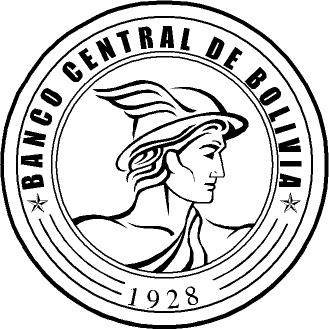 